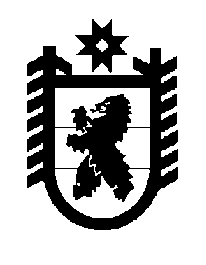 Российская Федерация Республика Карелия    ПРАВИТЕЛЬСТВО РЕСПУБЛИКИ КАРЕЛИЯПОСТАНОВЛЕНИЕот 31 июля 2013 года № 234-Пг. Петрозаводск О внесении изменения в постановление ПравительстваРеспублики Карелия от 17 июня 2013 года № 187-ПВнести в постановление Правительства Республики Карелия от                  17 июня 2013 года № 187-П «Вопросы органов исполнительной власти Республики Карелия» (Карелия, 2013, 20 июня) с изменениями, внесенными постановлением Правительства Республики Карелия от                  9 июля 2013 года № 215-П, изменение, дополнив его пунктом 3.1 следующего содержания:«3.1. Функции Министерства экономического развития Республики Карелия в сфере связи передать Государственному комитету Республики Карелия по развитию информационно-коммуникационных технологий.».            Глава Республики  Карелия                                                            А.П. Худилайнен